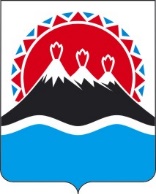 Р А С П О Р Я Ж Е Н И Е ПРАВИТЕЛЬСТВАКАМЧАТСКОГО КРАЯВ соответствии с постановлением Правительства Российской Федерации 
от 11.06.1996 № 686 «О проведении Дней защиты от экологической опасности» и в целях проведения эффективной экологической политики по улучшению состояния окружающей среды в Камчатском крае1. Провести с 15 апреля по 5 июня 2024 года Дни защиты от экологической опасности в Камчатском крае.2. Утвердить План мероприятий по проведению Дней защиты от экологической опасности в Камчатском крае в 2024 году согласно приложению к настоящему распоряжению.3. Контроль за исполнением настоящего распоряжения возложить на заместителя Председателя Правительства Камчатского края Василевского Р.С.План мероприятий по проведению Дней защиты от экологической опасности в Камчатском крае в 2024 году[Дата регистрации] № [Номер документа]г. Петропавловск-КамчатскийО проведении Дней защиты от экологической опасности в Камчатском крае в 2024 годуПредседатель Правительства Камчатского края[горизонтальный штамп подписи 1]Е.А. ЧекинПриложение к распоряжениюПриложение к распоряжениюПриложение к распоряжениюПриложение к распоряжениюПравительства Камчатского краяПравительства Камчатского краяПравительства Камчатского краяПравительства Камчатского краяот[REGDATESTAMP]№[REGNUMSTAMP]№п/пНаименование мероприятияСрокисполненияИсполнитель12341.Проведение краевого конкурса «Эколог года»апрель – июньМинистерство природных ресурсов и экологии Камчатского края2.Проведение мероприятий, приуроченных к экологическим событиям (День птиц, День леса, День заповедников, День эколога России, День охраны окружающей среды)апрель – июньМинистерство образования Камчатского края;Министерство культуры Камчатского края;КГБУДО «Камчатский дворец детского творчества»;органы местного самоуправления муниципальных образований в Камчатском крае (по согласованию)3.Подготовка Государственного доклада о состоянии санитарно-эпидемиологического благополучия населения в Камчатском крае в 2023 годуиюньУправление Роспотребнадзора по Камчатскому краю (по согласованию)4.Подготовка Доклада о состоянии окружающей среды в Камчатском крае в 2023 годуиюньМинистерство природных ресурсов и экологии Камчатского края5.Подготовка и размещение на официальном сайте Управления Роспотребнадзора по Камчатскому краю в сети «Интернет»:- информации о радиационной обстановке и о результатах радиационного мониторинга за объектами окружающей среды в Камчатском крае;- информации о результатах социально-гигиенического мониторинга факторов среды обитания, включающей интерактивную карту контроля качества питьевой воды в Российской Федерациимай – июньУправление Роспотребнадзора по Камчатскому краю (по согласованию)6.Патрулирование, в том числе и авиапатрулирование особо охраняемых природных территорий регионального значения. Усиление мер контроля за недопущением нарушений при проведении весенней охотыапрель – июньМинистерство природных ресурсов и экологии Камчатского края;КГБУ «Природный парк «Вулканы Камчатки»;КГБУ «Служба по охране животного мира и государственных природных заказников Камчатского края»7.Экологический десант «Моя школа – территория моей ответственности»майМинистерство образования Камчатского края;органы управления образованием муниципальных образований в Камчатском крае (по согласованию)8.Трудовые десанты. Организация и проведение весенних субботников, акций по санитарной очистке, благоустройства и уборке территорий населенных пунктов и водных объектовапрель – июньорганы местного самоуправления муниципальных образований в Камчатском крае (по согласованию)9.Участие в экологических акциях «Чистый берег», «Чистое село», «Зелена весна», «Зелена Россия»апрель – июньорганы местного самоуправления муниципальных образований в Камчатском крае (по согласованию)10.Проведение тематических мероприятий (субботники, акции, экологические проекты):акция «Зеленый двор»;акция «Украсим мир вокруг себя»;акция «Экологический десант»;акция «Умный взгляд на мусор»;акция «Чистый двор – чистое село»;экологический проект «Наш семейный огород»;экологический проект «Пусть будут нарядной земля»;субботник «Любишь свое село – не сори. Докажи поступком»акция «Голубой кораблик»;10) акция «Все на субботник!»;11) акция «Давайте природу охранять!»;12) экологический десант «Любимой речке – чистые берега»;13) субботник «Уборка от мусора берегов реки Палана»;14) акция «Мусору нет!»;15) акция «Чистый мир!»;16) акция «Стоп»;17) акция «Чистая Земля – залог здоровья»;18) акция «Дерево экологических желаний»;19) субботник «ЭкоДело»;20) экологический проект «Зеленый патруль»;21) акция «Чистая вода»;22) акция «Умный взгляд»;23) акция «Чистый мир»апрель – июньМинистерство социального благополучия и семейной политики Камчатского края;КГАУСЗ «Елизовский дом – интернат психоневрологического типа»;КГАУСЗ «Камчатский центр социальной помощи семье и детям «Семья»;КГАУСЗ «Елизовский ПНИ для детей и молодых инвалидов «Ягодка»;КГАУСЗ «Быстринский комплексный центр социального обслуживания населения»;КГАУСЗ «Комплексный центр социального обслуживания населения Петропавловск-Камчатского городского округа»;КГКУ «Центр выплат»;КГАУ «Камчатский центр для несовершеннолетних»;КГАУСЗ «Паланский комплексный центр социального обслуживания населения»;КГАУСЗ «Комплексный центр социального обслуживания населения Усть-Камчатского района»;КГАУСЗ «Комплексный центр социального обслуживания населения Вилючинского городского округа»;органы местного самоуправления муниципальных образований в Камчатском крае (по согласованию)11.Проведение тематических мероприятий (практические занятия, игровые программы, квест-игры, презентации, занятия, конкурсы, викторины):1) игра-путешествие «Всегда и везде человек нуждается в воде»;2) экологический квест «В поисках сокровищ Лесовичка»;3) распространение буклетов «Береги свою планету, ведь другой планеты нету»;4) беседа «Они не должны исчезнуть»;5) художественная выставка «День подснежника»;6) презентация «Всемирный день земли»;7) презентация «Красная книга Камчатки»;8) презентация фильма «Заповедная Россия. Камчатка»;9) оформление стенда «Экологический вестник»;10) квест-игра «Мусорная революция»;11) экологический час «Приоткрываем дверь в природу»;12) выпуск экологической листовки «Давай беречь воду»;13) познавательная игра «Целительная сила растений»;14) беседа «Экологические права и обязанности»;15) викторина «За природу в ответе и взрослые, и дети»;16) игра – путешествие «По лесным тропинкам»;17) презентация «Природа родного края, экологические проблемы»;18) оформление стенда «Природные богатства земли»;19) квест-игра «Экологическая тропа»;20) праздник чистой Воды, Земли и Воздуха;21) конкурс рисунков и викторина «Всемирный день мигрирующих птиц»;22) игра «На лесной полянке»;23) творческое занятие «Моя весна!»;24) творческое занятие «В море, море, океане...»25) книжная выставка «Охрана природы – веление времени»;26) выставка детского творчества «Как прекрасен этот мир...»;27) беседа «Животные наши друзья»;28) беседа «Экологическая безопасность в Камчатском крае»;29) викторина «Знатоки природы»;30) изготовление буклета «Берегите природу»;31) презентация «Экология – безопасность – жизнь»;32) памятка «Как снизить вред природе»;33) день экологических знаний «Знай и люби наш родной край»;34) игра «Природа рядом»;35) беседа с презентацией «Сбережем природу вместе!»;36) беседа «Поможем природе»;37) беседа «Мусор – хорошо или плохо?»;38) медиа-путешествие «Удивительные места нашей планеты»;39) информационный час «Атомная трагедия XX века»;40) литературно-музыкальное мероприятие «День Земли»;41) мастер – класс «Чистый мир»;42) экологическое ассорти «Умная шляпа»;43) практическое занятие «Чистая Земля – залог здоровья»;44) просмотр видеоролика «Давай поможем сохранить животных и птиц!»;45) просмотр мультфильма «Берегите воду»;46) экологическая дискуссия «Мой край родной – частица Родины большой»;47) интерактивная игра «Экологическое путешествие по лесным тропинкам»;48) выставка творческих работ «Путешествие в страну экология»;49) беседа «Лес – наше богатство»;50) беседа «Опасность лесных пожаров»;51) игровая программа «Знатоки природы»;52) квест «По страницам красной книги»;53) интерактивная игра «Экологический калейдоскоп»;54) игра «Эколикбез»;55) цикл занятий «Человек и природа»;56) конкурс «Сохраним лес от пожаров – 2024»;57) игровая программа «Капля жизни»;58) игровая программа «Стану я природе другом!»;59) квест-игра «Камчатскими тропами»;60) игровая программа «Сохраним лес чистым»;61) урок – презентация «Мир заповедной природы»;62) игра «Берегите воду!»;63) мастер-класс «Из мусорной кучки классные штучки».апрель – июньМинистерство социального благополучия и семейной политики Камчатского края;КГАУСЗ «Комплексный центр социального обслуживания населения Петропавловск-Камчатского городского округа»;КГАУСЗ «Комплексный центр социального обслуживания населения Вилючинского городского округа»;КГКУ «Центр выплат»;КГАУ «Камчатский центр для несовершеннолетних»;КГАУСЗ «Комплексный центр социального обслуживания населения Усть-Камчатского района»;КГАУСЗ «Камчатский центр социальной помощи семье и детям «Семья»;КГАУСЗ «Елизовский ПНИ для детей и молодых инвалидов «Ягодка»;КГАУСЗ «Быстринский комплексный центр социального обслуживания населения»;КГАУСЗ «Паланский комплексный центр социального обслуживания населения»;КГУ «Центр социальной реабилитации»;КГБУ «Центр содействия развитию семейных форм устройства «Эчган»;КГАУСЗ «Елизовский дом – интернат психоневрологического типа»12.Проведение тематических мероприятий:урок музыки в КЗ «Октябрьский»;проведение корякского праздника «День танца»;экологическая неделя «Я хочу дружить с природой»;интеллектуальная игра «Звери, птицы, лес и я – вместе дружная Земля!»;эколого-краеведческая встреча «С малой родины моей начинается Россия»;эколого-краеведческая игра «Мы открываем Камчатку»;экологический праздник «Юннаты – друзья природы»;кукольный спектакль «Как Иван природу спасал»;мастер-класс по созданию экологического плаката;Всероссийская библиотечная акция единого дня действий «День экологических знаний»;экологический КВН для школьников «Край, в котором мы живем»;книжная выставка «Сохраним живую природу Камчатки!»;праздник «День подснежника»;беседы о растениях «Цветик – семицветик»;мастер-классы «Цветы из бумаги и фетра»;лекция «Съедобные и ядовитые растения Камчатки»;акция «Чистый берег реки Палана»;концерт в МБОУ «Пионерская средняя школа»;день танца «Аюнгыт»;акция «Скажи пластику «Нет!»;просмотр авторских фильмов «ПРО отходы»;познавательно-экологическая игра «Мама, папа, я – экологическая семья» (в рамках краевого семейного фестиваля «Радость быть вместе!»;квест «Удивительные черепахи»;экологический марафон «Окружи себя природой»;комплексное мероприятие К. Паустовский «Хочу все знать, видеть и путешествовать...»;игровая программа «Природа и мы»;познавательная программа, посвященная Дню эколога;книжная выставка «5 июня – Всемирный день охраны окружающей среды»;передвижная выставка «Тихий мусор»;видеолекторий и книжная экспозиция «Храните чудо из чудес: леса, озера, синь небес!»;встреча с сотрудниками национального парка «Командорские острова»;командная игра «Экологическая паутина»;дорожное путешествие, посвященное дню велосипеда «Удобно, практично, экологично»;экскурс, посвященный дню ветра «В книгах и в облаках»;экотропа «Камчатка заповедная»;передвижная выставка «Хрупкая Камчатка»апрель – июньМинистерство культуры Камчатского края;КГБУ «Камчатская краевая детская библиотека им. В. Кручины»;КГБУ «Камчатский краевой художественный музей»;КГБУ «Камчатское концертно-филармоническое объединение»;КГБПОУ «Камчатский колледж искусств»;КГБУ «Камчатская краевая научная библиотека им. С.П.  Крашенинникова»;КГБУ «Корякский фольклорный ансамбль танца «Ангт» имени Иосифа Жукова»;КГБУ «Камчатский центр народного творчества»13.Проведение тематических мероприятий:лекции о правилах поведения при встрече с медведями;субботник на территории прилегающей к Кабан-ручью;акция по уборке ручья, вытекающего из озера Култучногоапрель – майМинистерство природных ресурсов и экологии Камчатского края;КГБУ «Служба по охране животного мира и государственных природных заказников Камчатского края»14.Информационная противопожарная кампания «Останови огонь!»апрель – майАгентство лесного хозяйства Камчатского края;КГКУ «Камчатские лесничества»15.Благоустройство территории урочища «Источник 47 км» в Мильковском муниципальном округеиюньАгентство лесного хозяйства Камчатского края;КГАУ «Охрана камчатских лесов»16.Проведение тематических мероприятий:1) краевая научно-практическая конференция опытнических, исследовательских и проектных работ естественнонаучной направленности;2) региональный этап Всероссийского заочного смотра-конкурса Школьных лесничеств «Лучшее школьное лесничество»;3) единый классный час «Всемирный День Земли»апрель – июньМинистерство образования Камчатского края;КГБУДО «Камчатский дворец детского творчества»;КГАУ ДПО «Камчатский институт развития образования»;органы управления образованием муниципальных образований в Камчатском крае (по согласованию)17.Проведение тематических мероприятий:экологический месячник «Сохраним природу – сохраним жизнь»;акция «Чистый край – любимый край»;акция «Сохраним мир вокруг себя»;акция «Дни чистоты»;акция «Каждой птичке по кормушке»;субботник «Чистая планета»;субботник «Экологический БУМ»;акция «Спасем город от пластика»;беседа «Жизнь в стиле ЭКО»;оформление стенда «Птичьи трели»;экологический час «Птички- симпатички»;встреча «Тянет неспроста в заповедные места»;викторина «Вниз, в долину, к чудесам»;экологический экскурс «В краю вулканов»;видео урок «Мир вокруг нас»;видео презентация «Любим неспроста заповедные места»;тематический час «Сохраним природу вместе»интеллектуальная игра «Зачет»;цикл книжных выставок «Я люблю тебя, планета!»;квиз-игра «ЭкоКвиз»;создание баннера «Дни защиты от экологической опасности»;информационный стенд «Берегите природу»;день экологических знаний «Места родные, заповедные»;презентация «Защитим нашу планету»;концерт для детей дошкольного возраста «Музыка в природе и природа в музыке»;тематический час «На всех одна планета по имени Земля»;классный час «О бережном отношении к природе»;викторина «Весеннее пение поднимает настроение»;игра «загадки Земли»;информационный стенд «Международный день Земли»;книжная выставка «Молчащий колокол»;классный час «Эхо ядерного времени»;познавательный час «Пусть всегда будет Солнце!»;творческое занятие «Солнце из ладошек»;цикл книжных выставок «За чистоту земли и рек в ответе человек»квест-игра «Сохраним экологию вместе»;игра «Зеленый мир – наш добрый мир»;экологический час «За природу в ответе и взрослые, и дети»;эко-игра «Про знакомых и незнакомых зверей и насекомых»;мастер-класс «Букет одуванчиков»;интерессариум для школьников «Лаборатория юных экологов»апрель – июньадминистрация Петропавловск-Камчатского городского округа (по согласованию);МАУДО «Детская музыкальная школа № 6» им. Г.В. Свиридова (по согласованию);МАУ «Молодежный центр Петропавловск-Камчатского городского округа» (по согласованию);МАУК «Дом культуры и досуга «Апрель»(по согласованию);МБУК «Центральная библиотечная система»(по согласованию);МБУДО «Детская музыкальная школа № 3»(по согласованию);МАУДО «Детская музыкальная школа № 7 им. А.А. Бабаджаняна» (по согласованию);МБУДО «Детская музыкальная школа № 1»(по согласованию)18.Проведение в образовательных организациях и учреждениях, учреждениях культуры и досуга муниципальных образований Камчатского края бесед, классных часов, круглых столов, конкурсов, викторин, познавательных игр, творческих занятий, олимпиад по природоохранной тематикеапрель – июньорганы местного самоуправления муниципальных образований в Камчатском крае (по согласованию)19.Творческий экологический конкурс «Культурный хлам» в рамках социального проекта «ЭкоЕМР»июньадминистрация Елизовского муниципального района(по согласованию);управление культуры, спорта и молодежной политики Администрация Елизовского муниципального района (по согласованию)